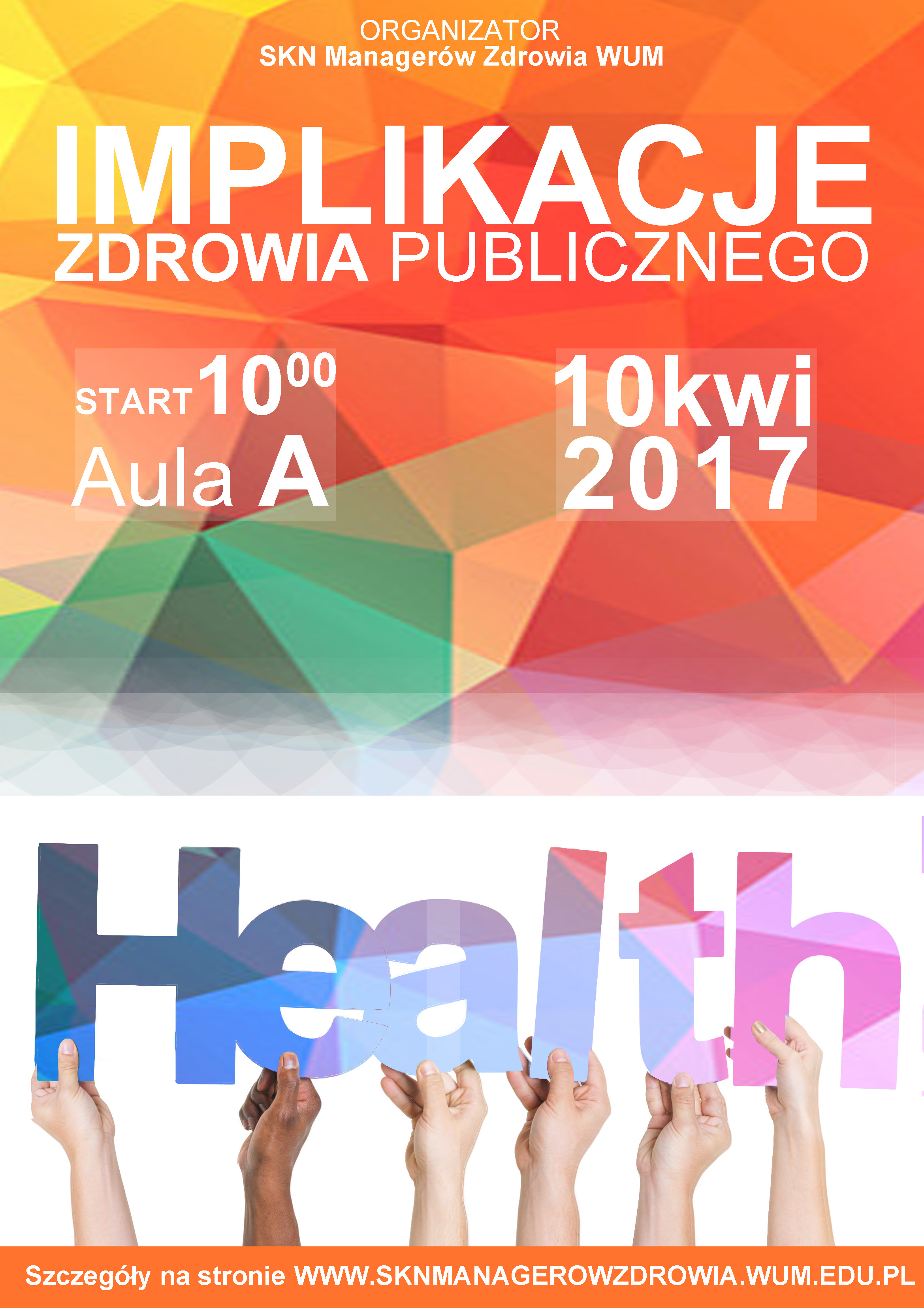 Studenckie Koło Naukowe Managerów Zdrowia
oraz
Zakład Profilaktyki Zagrożeń Środowiskowych i AlergologiiWarszawskiego Uniwersytetu Medycznegozapraszają na :
„IMPLIKACJE ZDROWIA PUBLICZNEGO”,
które odbędą się w dniu 10 kwietnia 2017 r. o godzinie 10:00 w Centrum Dydaktycznym Warszawskiego Uniwersytetu Medycznego (Aula A).
PATRONI HONOROWIDziekan Wydziału Nauk o Zdrowiu prof. dr hab. n. med. Piotr MałkowskiDziekan ds. kierunku Zdrowie Publiczne dr hab. Joanna Gotlib
MIEJSCEKonferencja odbędzie się w Centrum Dydaktycznym Warszawskiego Uniwersytetu Medycznego (Aula A).Uczestnictwo w konferencji może mieć charakter czynny (wygłoszenie prezentacji podczas konferencji). Uczestnik czynny powinien do 20 lutego przesłać abstrakt na maila kolo.managerow.zdrowia@gmail.comProsimy zapoznać się z wymaganiami abstraktów na stronie sknmanagerowzdrowia.wum.edu.pl w zakładce Implikacje Zdrowia Publicznego.KONTAKT
Zakład Profilaktyki Zagrożeń Środowiskowych i Alergologii 
Warszawskiego Uniwersytetu Medycznegoul. Banacha 1a 02-097 Warszawa kolo.managerow.zdrowia@gmail.comUdział w sympozjum jest bezpłatny i wolny.